Weitere Hinweise: Die Kristallzüchtung gelingt am besten, wenn ganz sauber gearbeitet wird. Wasche die Petrischale und die Bechergläser vor dem Versuch und trockne sie ab! Die gezüchteten Kristalle dürfen nicht mit nach Hause genommen werden.Arbeitsanleitung1.) In ein 100ml-Becherglas werden 60ml destilliertes Wasser gegeben und mit der rauschenden Flamme des Brenners auf genau 60°C erhitzt.2.) Im heißen Wasser werden 20ml Kupfersulfat (= 30g) oder 10ml Alaun (=12g) unter ständigem Umrühren gelöst. Es darf kein ungelöstes Salz in der Lösung schwimmen!3.) Die heiße Lösung wird in ein zweites, sauberes Becherglas filtriert.4.) Das Filtrat wird in eine Petrischale gegeben und für mehrere Tage an einen kühlen und ruhigen Ort gestellt.Dokumentierte GefährdungsbeurteilungAchtung: Die Beurteilung muss den jeweiligen Bedingungen angepasst werden!1. Allgemeine Angaben und VorprüfungenBeurteilung Nr.: Schule: Fach (unterstreichen): Chemie / Biologie / Physik		Stufe: Primarstufe / Sek I / Sek IIDurchführung: Schüler / LehrkraftTitel Experiment: Kupfersulfat- und Alaunkristalle in Petrischale züchtenKurzbeschreibung:  In ein 100ml-Becherglas werden 60ml destilliertes Wasser gegeben und auf dem Dreifuß mit der nichtleuchtenden Flamme des Brenners auf genau 60°C erhitzt. Dann stellt man eine konzentrierte Salzlösung her. Es wird solange umgerührt, bis sich alles Salz gelöst hat. Die heiße Lösung wird in ein zweites, sauberes Becherglas filtriert. Das Filtrat wird in eine Petrischale gegeben und für mehrere Tage an einen kühlen und ruhigen Ort gestellt.Tätigkeitsbeschränkungen	+		Generelle Erlaubnis für Schüler und Lehrer	o L		Beschränkung (Ersatzstoffprüfung) für Lehrer-		Generelles Verbot an Schulen- w		Verbot für gebärfähige Frauen, werdende oder stillende Mütter- S		Verbot in Schülerexperimenten- S 4. Klasse	Verbot in Schülerexperimenten bis einschl. Klasse 4- S 9. Klasse	Verbot in Schülerexperimenten bis einschl. Klasse 9ESP		Ersatzstoffprüfung notwendigErsatzstoffprüfung (bei Verzicht mit Begründung)	2. Gefahrstoffe (Ausgangsstoffe, mögliche Zwischenprodukte, Endprodukte)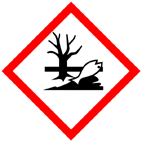 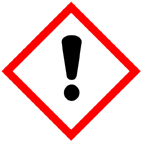 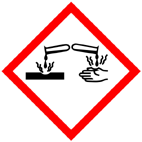 Hinweise zur EntsorgungReste Sammeln und rückgewinnen oder Behälter für Schwermetallsalzlösungen.3. Beurteilung der Gefahren und SicherheitsvorkehrungenBeurteilung der Gefährdungen (Stoffeigenschaften, gefährliche Reaktionen, Gerätegefahren)Bei Augenkontakt mit Kupfer(II)-sulfat entstehen schwere Augenschäden. Die innerliche Einnahme ist gesundheitsschädlich. Der Stoff löst starken Brechreiz aus. Bei höheren Dosierungen ist auch eine tödliche Wirkung möglich. Kupfersulfat wirkt sehr giftig für Wasserorganismen, auch mit langzeitiger Wirkung.SicherheitsvorkehrungenSchutzbrille tragen; nach der Arbeit Hände waschen; Petrischalen während der Wachstumsphase an einem nicht frei zugänglichen Ort lagern; Kristalle nicht nach Hause mitgeben. Reste nicht in den Abfluss geben! Bei der Auswahl der Stoffe zur Kristallherstellung ist zu prüfen, ob diese als Schülerversuche überhaupt zugelassen sind. So dürfen beispielsweise keine Kristalle aus Nickelsalzen hergestellt werden.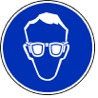 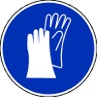 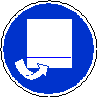 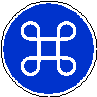 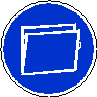 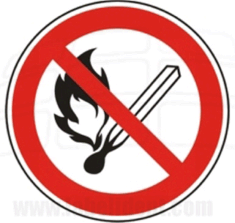 Spezielle Sicherheitsvorkehrungen und ÜberlegungenVerhalten im Notfall (evt. separate Betriebsanweisung)Erste-Hilfe(evt. separate Betriebsanweisung)Datum ___________ Unterschrift ______________________________________________Nächster Prüfungstermin ______________Kristalle züchtenSchülerübung, Versuchsvariante Thomas SeilnachtKristalle züchtenSchülerübung, Versuchsvariante Thomas SeilnachtKristalle züchtenSchülerübung, Versuchsvariante Thomas SeilnachtKristalle züchtenSchülerübung, Versuchsvariante Thomas SeilnachtKristalle züchtenSchülerübung, Versuchsvariante Thomas SeilnachtGeräteBrennerDreifuß oder VierfußStativBecherglas 50ml2x Becherglas 100mlPetrischaleTrichter, FilterpapierGlasstabThermometerTrichter, FilterpapierGlasstabThermometerTrichter, FilterpapierGlasstabThermometerStoffeKupfer(II)-sulfat-PentahydratKaliumaluminiumsulfat(Alaun)WasserdestilliertWasserdestilliertWasserdestilliertGefahren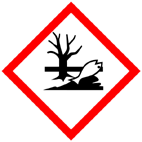 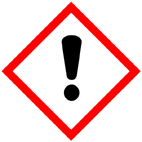 Bei Augenkontakt mit Kupfer(II)-sulfat entstehen schwere Augenschäden. Das Einnehmen ist gesundheitsschädlich und löst starken Brechreiz aus. Der Stoff ist gewässergefährdend. in hoheh SoBei Augenkontakt mit Kupfer(II)-sulfat entstehen schwere Augenschäden. Das Einnehmen ist gesundheitsschädlich und löst starken Brechreiz aus. Der Stoff ist gewässergefährdend. in hoheh SoBei Augenkontakt mit Kupfer(II)-sulfat entstehen schwere Augenschäden. Das Einnehmen ist gesundheitsschädlich und löst starken Brechreiz aus. Der Stoff ist gewässergefährdend. in hoheh SoSicherheit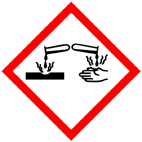 Schutzbrille tragen! Nach der Arbeit Hände gut waschen! Reste in den Entsorgungsbehälter für Schwermetallsalze geben!Schutzbrille tragen! Nach der Arbeit Hände gut waschen! Reste in den Entsorgungsbehälter für Schwermetallsalze geben!Schutzbrille tragen! Nach der Arbeit Hände gut waschen! Reste in den Entsorgungsbehälter für Schwermetallsalze geben!Gefährdungenneinja1. Gefahren für die Haut? >wirkt hautreizend(X)2. Gefahren für die Augen?  >Schutzbrille immerX3. Gefahren durch Einatmen?X4. Sind brennbare oder entzündbare Stoffe beteiligt?X5. Können sich explosionsgefährliche Gemische bilden?X6. Falls notwendig: Ist der Brandschutz in der Umgebung ausreichend?